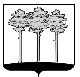 ГОРОДСКАЯ  ДУМА  ГОРОДА  ДИМИТРОВГРАДАУльяновской областиР Е Ш Е Н И Ег.Димитровград   29  ноября  2017  года  	   	                                                № 72/860  .О внесении изменений в Правила землепользования и застройки города Димитровграда Ульяновской областиВ соответствии со статьёй 33 Градостроительного кодекса Российской Федерации, пунктом 26 части 1 статьи 16 Федерального закона от 06.10.2003 №131-ФЗ «Об общих принципах организации местного самоуправления в Российской Федерации», пунктом 28 части 1 статьи 7 и пунктом 1 части 2 статьи 26 Устава муниципального образования «Город Димитровград» Ульяновской области, рассмотрев протокол публичных слушаний по проектам решений Городской Думы города Димитровграда Ульяновской области второго созыва «О внесении изменений в Генеральный план города Димитровграда Ульяновской области», «О внесении изменений в Правила землепользования и застройки города Димитровграда Ульяновской области» от 22.08.2017 и заключение по результатам публичных слушаний по проектам решений Городской Думы города Димитровграда Ульяновской области второго созыва «О внесении изменений в Генеральный план города Димитровграда Ульяновской области»,  «О внесении изменений в Правила землепользования и застройки города Димитровграда Ульяновской области» от 22.08.2017, обращение исполняющего обязанности Главы Администрации города Димитровграда Ульяновской области Ю.А.Корженковой от 16.11.2017            №01-23/7232, Городская Дума города Димитровграда Ульяновской области второго созыва решила:1. Внести изменения в Правила землепользования и застройки города Димитровграда Ульяновской области, утверждённые решением Городской Думы города Димитровграда Ульяновской области первого созыва от 27.07.2011 №53/682:1.1. Статью 17 главы 5 дополнить пунктом 13.1 следующего содержания:«13.1) Производственная зона специального вида (П1-С);».1.2. Главу 6 дополнить статьей 36.1:«Статья 36.1. П1-С Производственная зона специального вида:1.Виды разрешенного использования земельных участков и объектов капитального строительства:2. Предельные размеры земельных участков и параметры разрешенного строительства, реконструкции объектов капитального строительства:1) Минимальные размеры земельных участков:1.1) предельные размеры участков и иные параметры для объектов промышленности определяются в соответствии с действующим законодательством и проектом планировки территории;1.2) для размещения котельных - 0,7 га;1.3) для канализационных очистных сооружений - 0,2 га;1.4) для размещения газонаполнительных станций - 6 га;1.5) для водоочистных сооружений - 1 га.2) Максимальные размеры земельных участков:2.1) для закрытых понизительных подстанций, включая комплектные и распределительные устройства напряжением 110 - 220 киловольт - 0,6 га;2.2) для пунктов перехода воздушных линий в кабельные - 0,1 га;2.3) для размещения котельных - 3,5 га;2.4) для канализационных очистных сооружений - 55 га;2.5) для размещения газонаполнительных станций - 8 га;2.6) газонаполнительных пунктов и промежуточных складов баллонов - 0,6 га;2.7) для водоочистных сооружений - 24 га.3. Ограничения использования земельных участков и объектов капитального строительства, находящихся в зоне П1-С и расположенных в границах зон с особыми условиями использования территории, устанавливаются в соответствии со статьями 48 - 54 Правил землепользования и застройки города Димитровграда Ульяновской области.»;1.3. Изменить на Карте градостроительного зонирования территориальную зону инвестиционных площадок, расположенных по адресу: Ульяновская область, город Димитровград, ул.Промышленная, территориальную зону Сп3 (Зона специального назначения, связанная с озеленением санитарно-защитных зон) на территориальную зону П1-С (Производственная зона специального вида), территориальную зону О1 (Зона делового, общественного и коммерческого назначения) на территориальную зону П1-С (Производственная зона специального вида), территориальную зону П2 (Коммунально-складская зона) на территориальную зону П1-С (Производственная зона специального вида), согласно приложению к настоящему решению.2. Установить, что настоящее решение подлежит официальному опубликованию и размещению в информационно-телекоммуникационной сети «Интернет» на официальном сайте Городской Думы города Димитровграда Ульяновской области (www.dumadgrad.ru) и на официальном сайте Администрации города Димитровграда Ульяновской области (www.dimitrovgrad.ru).3. Установить, что настоящее решение вступает в силу со дня, следующего за днём его официального опубликования.4. Контроль за исполнением настоящего решения возложить на Комитет по финансово-экономической политике и городскому хозяйству (Галиуллин).Глава города Димитровграда Ульяновской области                                                                      А.М.КошаевПриложениек решению Городской Думы города Димитровграда Ульяновской областивторого созыва от 29.11.2017 №72/860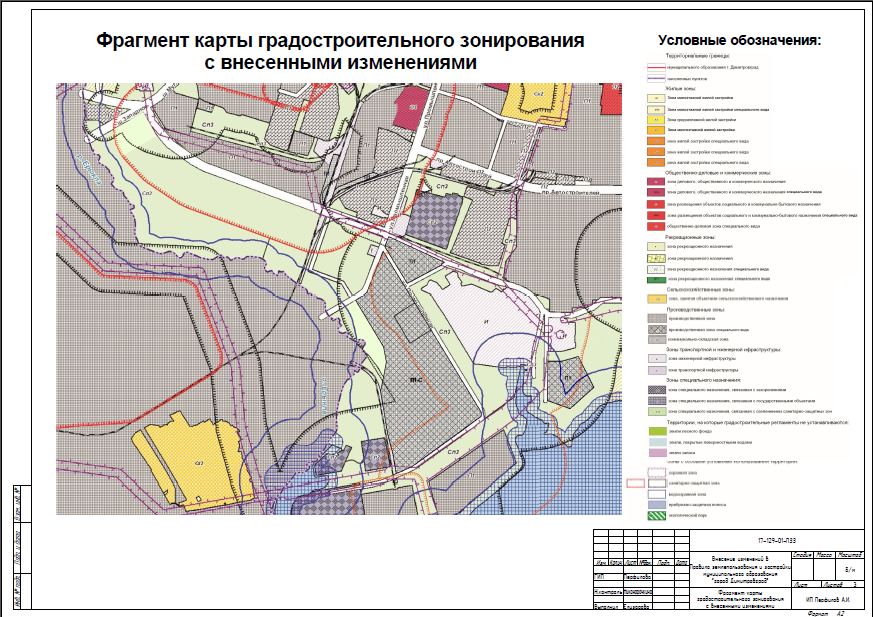 Основные видыразрешенного использованияУсловно разрешенныевиды использованияВспомогательные видыиспользования- Недропользование 3-5 класс опасности;- тяжелая промышленность 3-5 класс опасности;- легкая промышленность 3-5 класс опасности;- пищевая промышленность 3-5 класс опасности;- нефтехимическая промышленность 3-5 класс опасности;- строительная промышленность 3-5 класс опасности;- энергетика 3-5 класс опасности;- связь 3-5 класс опасности;- обеспечение научной деятельности 3-5 класс опасности;- коммунальное обслуживание 3-5 класс опасности;- производство, хранение, первичная и глубокая переработка сельскохозяйственной продукции 3-5 класс опасностиОбщественное питание-Магазины-